В целях уточнения состава конкурсной комиссии Министерства транспорта и дорожного строительства Камчатского краяПРИКАЗЫВАЮ:Внести изменение в приложение  к приказу Министерства транспорта и дорожного строительства Камчатского края от 08.09.2009 № 81-п 
«Об образовании конкурсной комиссии в Министерстве транспорта и дорожного строительства Камчатского края» изложив его в редакции согласно приложению к настоящему приказу.Настоящий приказ вступает в силу через 10 дней с момента его опубликования.Министр				            	                                        В.В. КаюмовСоставконкурсной комиссии на замещение вакантной должностигосударственной  гражданской службы Камчатского края в Министерстве транспорта и дорожного строительства Камчатского края 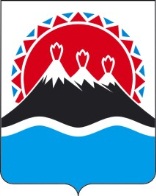                                     МИНИСТЕРСТВО    ТРАНСПОРТА И ДОРОЖНОГО СТРОИТЕЛЬСТВА                                КАМЧАТСКОГО КРАЯ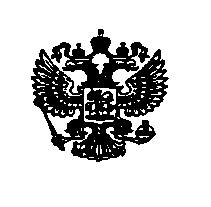                                        ПРИКАЗ №   01-п    г. Петропавловск – Камчатский                                            10 января 2020 года		             О внесении изменений в приложение к приказу Министерства транспорта и дорожного строительства Камчатского края от 08.09.2009 № 81-п «Об образовании конкурсной комиссии в Министерстве транспорта и дорожного строительства Камчатского края»Приложение к приказу 
Министерства транспорта и дорожного строительства Камчатского края от 10.01.2020  №  01-п«Приложение к приказу Министерства транспорта и 
дорожного строительства Камчатского края от 08.09.2009 № 81-пКаюмов ВладимирВладимировичМинистр транспорта и дорожного строительства Камчатского края, председатель комиссии;Банников Анатолий Ивановичзаместитель министра транспорта и дорожного строительства Камчатского края, заместитель председателя комиссии;ПавловаЕлена АлександровнаКриворученко Наталья Георгиевнаконсультант отдела пассажирского автомобильного транспорта Министерства транспорта и дорожного строительства Камчатского края, секретарь комиссии;референт финансово-аналитического отдела Министерства транспорта и дорожного строительства Камчатского края, член комиссии;ГирфановАртём Рашитовичсоветник отдела государственной службы Главного управления государственной службы Губернатора и Правительства Камчатского края (по согласованию);уполномоченный представителем нанимателя государственный гражданский служащий Министерства транспорта и дорожного строительства Камчатского края из подразделения, в котором проводится конкурс на замещение вакантной должности государственной гражданской службы Камчатского края (по согласованию);*независимые эксперты из числа представителей научных, образовательных и других организаций – специалисты по вопросам, связанным с государственной гражданской службой (по согласованию);*представители общественного совета, образованного при Министерстве транспорта и дорожного строительства Камчатского края в соответствии со статьей 161 Закона Камчатского края от 05.03.2010 № 386 «Об общественной палате Камчатского края» (по согласованию).*»